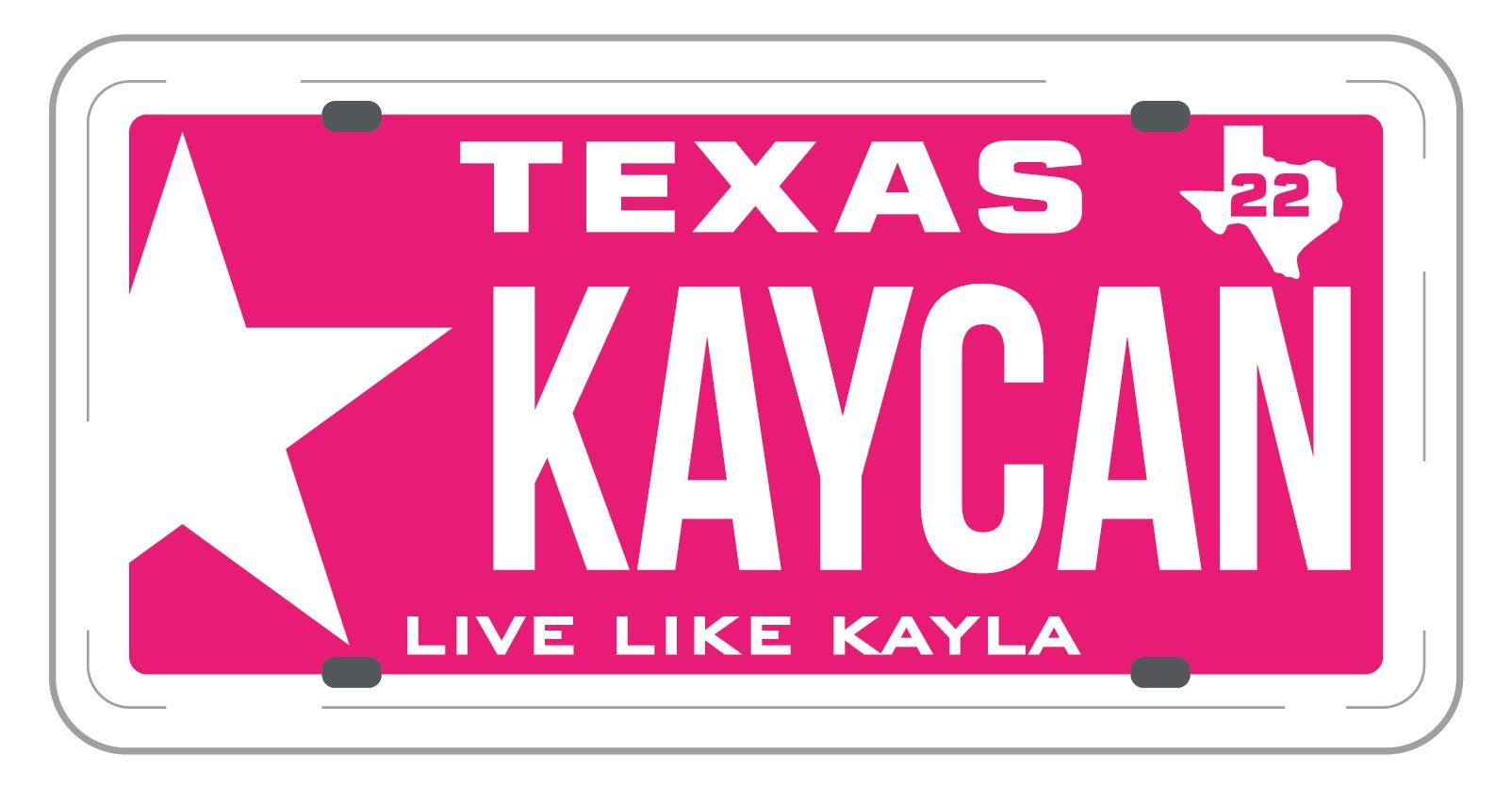 KAYCAN:  Needs Based Application With this application please include the following REQUIRED items: Essay – Answer the following in 250 words or less                                                                           What one person or recent event has influenced you to pursue higher education and why?  Completed KAYCAN Scholarship ApplicationTwo (2) Letters of Recommendation - One academic, one extracurricular/work relatedAttach a headshot photo of yourself                                                Student Name: ___________________________________________________ Address: ________________________________________________________           E-Mail: _____________________________Phone #:  ____________________  Social Media Accounts: ____________________________________________PERSONAL INFORMATION  1. What High School do you attend? ________________________________________________ 2. Who do you live with? _________________________________________________________ 3. 1st Parent/Guardian Occupation:_________________________________________________ 4. 2nd Parent/Guardian Occupation:________________________________________________  5.  Are you employed? ____________________________________________________________ i.  If yes,where____________________________________________________________                   ii. Length of time employed__________________________________________________             6. What are your plans for higher education after graduation?  What do you plan to study?	    ____________________________________________________________________________	    ____________________________________________________________________________                 ____________________________________________________________________________7. What are your life goals/objectives?      ___________________________________________________________________________     ___________________________________________________________________________	     ___________________________________________________________________________                  ___________________________________________________________________________	     ___________________________________________________________________________8. If taken, SAT Score: EBRW:_________ Math:________(be prepared to provide proof if requested)9. If taken, ACT Composite Score:__________ (be prepared to provide proof if requested) 10. HS Senior Fall Rank:  #__________out of #__________ 11. Current GPA:__________ EXTRACURRICULAR ACTIVITIESExtracurricular Activity: _____________________________________________________________ Grade 9 Position Held: __________________________________ Hours/Week ________ Week/Year________ Grade 10 Position Held: __________________________________ Hours/Week ________ Week/Year________ Grade 11 Position Held: __________________________________ Hours/Week ________ Week/Year________ Grade 12 Position Held: __________________________________ Hours/Week ________ Week/Year________ VOLUNTEER SERVICEVolunteer Service: Place of Service: ___________________________________________________ Total Volunteers Hours completed: ____________________________________ Description of Service: ______________________________________________ From (date-mm/yyyy):______________ To (date-mm/yyyy):____________	Place of Service: ___________________________________________________ Total Volunteers Hours completed: ____________________________________ Description of Service: ______________________________________________ From (date-mm/yyyy):_______________ To (date-mm/yyyy):_______________ ADDITIONAL WORKPlace of work: ___________________________________________________ Total Hours per week: ______________________________________ Description of job performed: ________________________________________ From (date-mm/yyyy):_______________ To (date-mm/yyyy):_______________Place of work: ___________________________________________________ Total Hours per week: ______________________________________ Description of job performed: ________________________________________ From (date-mm/yyyy):_______________ To (date-mm/yyyy):_______________  What other pertinent information would you like to share for consideration of a scholarship?  Why should KAYCAN choose you?  __________________________________________________________________________________________________________________________________________________________________________________________________________________________________________________________________________________________________________________________________________________________________________________________________________________________________________________________________________________________________________________________________________________________________________________________________________________________                                Please email your application and required documents     by March 24, 2024 to:  kaycan22@yahoo.com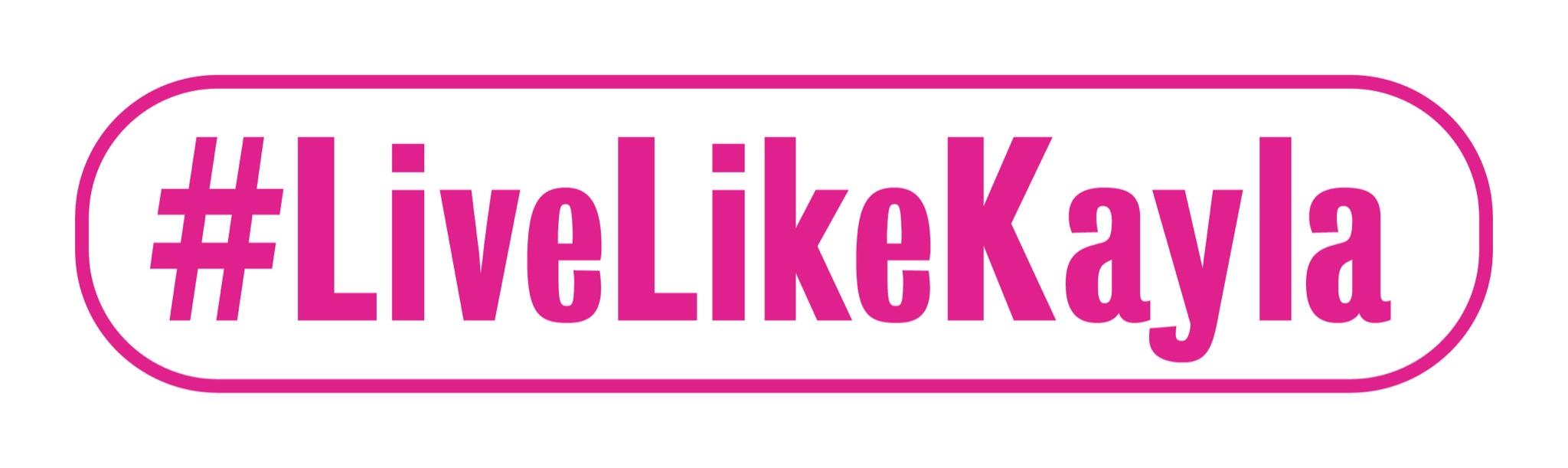 Kayla Cannon, KAYCAN, was determined, competitive and dedicated.  Kayla held a 4.0 while involved in FFA and HOSA, competing in Volleyball while serving others and her community.She continued excelling while in college, graduating a semester early while working a demanding job, being active in StuMo and Kappa Delta.  Her summers were filled with traveling and mission work.  She never wasted one second! 